Eligible ApplicantsMust…Be either a  MT or SMT for DCPIHave a proven track record – i.e. they have completed at least one self-funded training themselvesThis is an incentive based project designed to usher in extra training and equipping of LeadersNOTE: Special consideration will be given to trainers who have the potential to open up new regions and new countries and therefore may be eligible to receive more funds for future training.How to apply?The Applicant must…Apply in writing to the DCPI Asia: South East Pacific World Zone leader, John Bond (dcpi@iinet.net.au) by filling in the form on page two.Provide specific details of the event in mind including time, date, venue and track of trainingProvide estimated costs and budget required Mobilise and train with another DCPI trainer for the eventIndicate what scholarship amount is sought – any amount between AU$250 and AU$500Be willing to Certify other capable trainers at the eventsProvide direct deposit international banking details in the application. These are the details we require:Name of BankAddress of BankYour address registered with the bankBank Account numberSwift codeFull name of bank accountAssessment ProcessThe DCPI ASEP Team will discuss the Trainer’s application and assess the strategic advantage to be gained in the mobilisation of DCPI training within our world zoneThe applicant will be informed in writing as to the outcome of their application After the training eventSuccessful applicants (and all DCPI trainers for that matter) must report the specifics of the event to ASEP or they will not receive any future scholarship funding.  Prompt Reporting is compulsory and if not attended to will mean no further Scholarships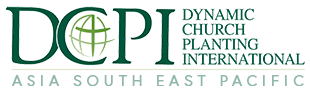 DCPI ASEP Training Scholarships – Application Form
1. PERSONAL DETAILS:First Name:Last Name:Email:Mobile:
2. DETAILS OF DCPI TRAINING EVENT:Event Date:Names of DCPI Trainers:DCPI track of training:Will you be conducting Certified Training?Venue location including Country:Estimated number of participants:Will you be training in a new region or a new group of leaders?Amount requested:Estimated Costs/Budget: 3. BANKING DETAILS:Name of bank:Address of bank:Your address registered with the bank:Bank Account number:Swift Code:Full name of bank account: